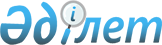 "2010-2012 жылдарға арналған аудандық бюджет туралы" 2009 жылғы 25 желтоқсандағы № 23/2-ІV шешіміне өзгерістер мен толықтырулар енгізу туралы
					
			Күшін жойған
			
			
		
					Шығыс Қазақстан облысы Шемонаиха аудандық мәслихатының 2010 жылғы 28 қазандағы N 32/2-IV шешімі. Шығыс Қазақстан облысы Әділет департаментінің Шемонаиха аудандық әділет басқармасында 2010 жылғы 15 қарашада N 5-19-134 тіркелді. Қолданылу мерзімінің өтуіне байланысты күші жойылды (Шемонаиха аудандық мәслихатының 2011 жылғы 14 сәуірдегі № 73 хаты)

      Ескерту. Қолданылу мерзімінің өтуіне байланысты күші жойылды (Шемонаиха аудандық мәслихатының 2011.04.14 № 73 хаты).      Қазақстан Республикасының 2008 жылғы 4 желтоқсандағы № 95-ІV Бюджет кодексінің 109–бабына, «Қазақстан Республикасындағы жергілікті мемлекеттік басқару және өзін-өзі басқару туралы» 2001 жылғы 23 қаңтардағы № 148-II Қазақстан Республикасы Заңының 6–бабы 1-тармағы 1) тармақшасына, «2010-2012 жылдарға арналған облыстық бюджет туралы» 2009 жылғы 21 желтоқсандағы № 17/222–IV шешіміне өзгерістер мен толықтыру енгізу туралы» Шығыс Қазақстан облыстық мәслихатының 2010 жылғы 22 қазандағы № 24/298–IV (нормативтік құқықтық актілерді мемлекеттік тіркеу тізілімінде № 2537 тіркелген) шешіміне сәйкес, Шемонаиха аудандық мәслихаты ШЕШIМ ҚАБЫЛДАДЫ:



      1. «2010–2012 жылдарға арналған аудандық бюджет туралы» Шемонаиха аудандық мәслихатының 2009 жылғы 25 желтоқсандағы № 23/2- IV (нормативтік құқықтық актілерді мемлекеттік тіркеу тізілімінде № 5-19-111 тіркелген, «Уба-Информ» газетінде 2010 жылы 15 қаңтарда № 3 санында жарияланды) шешіміне келесі өзгерістер мен толықтырулар енгізілсін:



      1) 1-тармақ келесі редакцияда жазылсын:

      «1. 2010-2012 жылдарға арналған аудандық бюджет 1, 2 және 3 қосымшаларға сәйкес, оның ішінде 2010 жылға 1 қосымшаға сәйкес мынадай көлемдерде бекiтiлсiн:

      1) кірістер – 2 338 915,7 мың теңге, оның iшiнде:

      салықтық түсiмдер бойынша – 784 425 мың теңге;

      салықтық емес түсiмдер бойынша – 54 295 мың теңге;

      негiзгi капиталды сатудан түсетiн түсiмдер бойынша – 19 618 мың теңге;

      трансферттер түсiмдерi бойынша – 1 480 577,7 мың теңге;

      2) шығындар – 2 334 366,6 мың теңге;

      3) таза бюджеттiк кредит беру – 4 402 мың теңге, оның ішінде:

      бюджеттік кредиттер – 4 451 мың теңге;

      бюджеттік кредиттерді өтеу – 49 мың теңге;

      4) қаржы активтерiмен жасалатын операциялар бойынша сальдо – 31 400 мың теңге, оның ішінде:

      қаржы активтерін сатып алу – 31 400 мың теңге;

      мемлекеттің қаржы активтерін сатудан түсетін түсімдер - 0 мың теңге;

      5) бюджет тапшылығы (профицит) – -31252,9 мың теңге;

      6) тапшылықты қаржыландыру (профицитті пайдалану) – 31252,9 мың теңге, оның ішінде:

      қарыздар түсімдері – 4 451 мың теңге;

      қарыздарды өтеу – 49 мың теңге;

      бюджет қаражатының қалдықтарын пайдалану – 26850,9 мың теңге.»;



      2) 6-тармақта:

      «19153» сандары «18584» сандарымен ауыстырылсын;

      «180» сандары «145» сандарымен ауыстырылсын;

      «572» сандары «558» сандарымен ауыстырылсын;

      «4133» сандары «3483» сандарымен ауыстырылсын;

      «164700» сандары «162552,7» сандарымен ауыстырылсын;

      «39660» сандары «28120» сандарымен ауыстырылсын;



      3) 6-1 тармақта:

      «31398» сандары «27711» сандарымен ауыстырылсын;

      «44863» сандары «39884» сандарымен ауыстырылсын;

      мынадай мазмұндағы 13) тармақшамен толықтырылсын:

      «85 000 мың теңге – мемлекеттік коммуналдық тұрғын үй қорының тұрғын үй құрылысы және (немесе) сатып алу.»;



      4) 7–тармақ мынадай редакцияда жазылсын:

      «2010 жылға арналған ауданның жергілікті атқарушы органының резерві 17 139 мың теңгемен бекітілсін, соның ішінде:

      төтенше резерв – 11 772 мың теңге;

жедел мұқтаждарға арналған резерв – 4 395 мың теңге;

соттың шешiмдерi бойынша мiндеттемелердiң орындалуына арналған резерв – 972 мың теңге.»;



      5) осы шешімнің 1, 5, 6, 7, 8, 10, 11, 13–қосымшалары 1, 2, 3, 4, 5, 6, 7, 8–қосымшаларына сәйкес жаңа редакцияда жазылсын;



      6) осы шешімнің 9–қосымшасына сәйкес 15–қосымшасымен толықтырылсын.



      2. Осы шешiм 2010 жылғы 1 қаңтардан бастап қолданысқа енгiзiледi.

       Сессия төрағасы                         В. Лонский

       Шемонаиха аудандық

      мәслихатының хатшысы                    Ә. Баяндинов

 

Шемонаиха аудандық мәслихатының

2010 жылғы 28 қазандағы

№ 32/2-IV шешiмiне 1 қосымшаШемонаиха аудандық мәслихатының

2009 жылғы 25 желтоқсандағы

№ 23/2-IV шешiмiне 1 қосымша 2010 жылға арналған аудандық бюджет

Шемонаиха аудандық мәслихатының

2010 жылғы 28 қазандағы

№ 32/2-IV шешiмiне 2 қосымшаШемонаиха аудандық мәслихатының

2009 жылғы 25 желтоқсандағы

№ 23/2-ІV шешiмiне 5 қосымша Қаладағы ауданның, аудандық маңызы бар қаланың, кенттiң, ауыл

(село), ауылдық (селолық) округтiң әкiмiнің қызметiн қамтамасыз

ету жөніндегі қызметтерге арналған шығындар

Шемонаиха аудандық мәслихатының

2010 жылғы 28 қазандағы

№ 32/2-IV шешiмiне 3 қосымшаШемонаиха аудандық мәслихатының

2009 жылғы 25 желтоқсандағы

№ 23/2- ІV шешiмiне 6 қосымша Ауылдық (селолық) жерлерде балаларды мектепке дейін тегін алып

баруды және кері алып келуді ұйымдастыруға арналған шығындар

Шемонаиха аудандық мәслихатының

2010 жылғы 28 қазандағы

№ 32/2-IV шешiмiне 4 қосымшаШемонаиха аудандық мәслихатының

2009 жылғы 25 желтоқсандағы

№ 23/2-ІV шешiмiне 7 қосымша Елді мекендерде көшелерді жарықтандыруға арналған

шығындар

Шемонаиха аудандық мәслихатының

2010 жылғы 28 қазандағы

№ 32/2-IV шешiмiне 5 қосымшаШемонаиха аудандық мәслихатының

2009 жылғы 25 желтоқсандағы

№ 23/2-ІV шешiмiне 8 қосымша Елдi мекендердiң санитарлық жағдайын қамтамасыз етуге

арналған шығындар

Шемонаиха аудандық мәслихатының

2010 жылғы 28 қазандағы

№ 32/2-IV шешiмiне 6 қосымшаШемонаиха аудандық мәслихатының

2009 жылғы 25 желтоқсандағы

№ 23/2-ІV шешiмiне 10 қосымша Аудандық маңызы бар қалаларда, кенттерде, ауылдарда

(селоларда), ауылдық (селолық) округтерде автомобиль жолдарының

қызмет етуін қамтамасыз ету

Шемонаиха аудандық мәслихатының

2010 жылғы 28 қазандағы

№ 32/2-IV шешiмiне 7 қосымшаШемонаиха аудандық мәслихатының

2009 жылғы 25 желтоқсандағы

№ 23/2-ІV шешiмiне 11 қосымша Мектепке дейiнгi тәрбие беру және оқыту ұйымдарын қолдауға

арналған шығындар

Шемонаиха аудандық мәслихатының

2010 жылғы 28 қазандағы

№ 32/2-IV шешiмiне 8 қосымшаШемонаиха аудандық мәслихатының

2009 жылғы 25 желтоқсандағы

№ 23/2-ІV шешiмiне 13 қосымша Өңірлік жұмыспен қамту және кадрларды қайта даярлау стратегиясын іске

асыру шеңберінде елді мекендердегі автомобиль

жолдарын жөндеуге және ұстауға

Шемонаиха аудандық мәслихатының

2010 жылғы 28 қазандағы

№ 32/2-IV шешiмiне 9 қосымшаШемонаиха аудандық мәслихатының

2009 жылғы 25 желтоқсандағы

№ 23/2-ІV шешiмiне 15 қосымша Елді мекендерді көркейту және көгалдандыруға арналған шығындар
					© 2012. Қазақстан Республикасы Әділет министрлігінің «Қазақстан Республикасының Заңнама және құқықтық ақпарат институты» ШЖҚ РМК
				СанатСанатСанатСанатСома

(мың

теңге)СыныпСыныпСыныпСома

(мың

теңге)сыныпшасыныпшаСома

(мың

теңге)Кiрiстер атауыСома

(мың

теңге)I. КІРІСТЕР2338915,71Салықтық түсiмдер7844251Табыс салығы2814622Жеке табыс салығы2814623Әлеуметтiк салық2009771Әлеуметтiк салық2009774Жеке меншiк салығы2393611Мүлiк салығы1435143Жер салығы282474Көлiк құралдары салығы635005Бiрыңғай жер салығы41005Тауарларға,жұмыстарға және қызметтер көрсетуге салынатын iшкi салықтар528532Акциздер30983Табиғи және басқа да ресурстарды пайдаланғаны үшiн түсетiн түсiмдер430004Кәсiпкерлiк және кәсiби қызметпен айналысқаны үшiн алынатын алымдар63705Ойын бизнесіне салынатын салық3858Заңды маңызды әрекеттер жасағаны үшiн және (немесе) оған уәкiлдiгi бар мемлекеттiк органдар немесе лауазымды тұлғалар беретiн құжаттарға мiндеттi төлемдер97721Мемлекеттік баж салығы97722Салықтық емес түсiмдер542951Мемлекеттiк меншiктен түсетiн кiрiстер25851Мемлекеттік кәсіпорындардың таза кірісі бөлігінің түсімдері645Мемлекеттiк меншiктегi мүлiктi жалға алудан түсетiн кiрiстер20179Мемлекеттік меншіктегі мүліктен түсетін басқа да түсімдер5046Басқа да салықтық емес түсiмдер517101Басқа да салықтық емес түсiмдер517103НЕГIЗГI КАПИТАЛДЫ САТУДАН ТҮСЕТIН КIРIСТЕР196183Жердi және материалдық емес активтердi сату196181Жердi сату85002Материалдық емес активтерді сату111184ТРАНСФЕРТТЕР ТҮСIМI1480577,72Мемлекеттiк басқарудың жоғары тұрған органдарынан түсетiн трансферттер1480577,72Облыстық бюджеттен түсетiн трансферттер1480577,7Функционалдық топтарФункционалдық топтарФункционалдық топтарФункционалдық топтарФункционалдық топтарСомасы

(мың теңге)Шағын функцияШағын функцияШағын функцияШағын функцияСомасы

(мың теңге)МекемеМекемеМекемеСомасы

(мың теңге)БағдарламаБағдарламаСомасы

(мың теңге)АтауыСомасы

(мың теңге)ІІ. Шығындар2334366,601Жалпы сипаттағы мемлекеттiк қызметтер1772101Мемлекеттi басқарудың жалпы функцияларын орындайтын өкiлдiк, атқарушы және басқа органдар153770112Аудан (облыстық маңызы бар қала) мәслихатының аппараты11377001Ауданның (облыстық маңызы бар қала) мәслихатының қызметiн қамтамасыз ету жөніндегі қызметтер11257004Мемлекеттік органдарды материалдық-техникалық жарақтандыру120122Аудан (облыстық маңызы бар қала) әкiмiнiң аппараты48906001Аудан (облыстық маңызы бар қала) әкiмiнiң қызметiн қамтамасыз ету жөніндегі қызметтер45944002Ақпараттық жүйелерін құру2571004Мемлекеттік органдарды материалдық-техникалық жарақтандыру391123Қаладағы аудан, аудандық маңызы бар қала, кент, ауыл (село), ауылдық (селолық) округ әкiмiнiң аппараты93487001Қаладағы ауданның, аудандық маңызы бар қаланың, кенттiң, ауыл (село), ауылдық (селолық) округтiң әкiмi аппаратының қызметiн қамтамасыз ету жөніндегі қызметтер92347023Мемлекеттік органдарды материалдық-техникалық жарақтандыру11402Қаржылық қызмет15330452Аудан (облыстық маңызы бар қала) қаржы бөлiмi15330001Ауданның бюджетін атқаруға және ауданның (облыстық маңызы бар қала) коммуналдық меншігін басқаруға бақылау жасау және орындау саласындағы мемлекеттік саясатты іске асыру жөніндегі қызметтер13096003Салық салу мақсатында мүлiктi бағалауды жүргiзу308004Біржолғы талондарды беруді ұйымдастыру және біржолғы талондарды өткізуден түсетін сомалардың толық жиналуын қамтамасыз ету1628011Коммуналдық меншігіндегі мүлігін есепке алу, сақтау, бағалау және іске асыру2985Жоспарлау және статистикалық қызмет8110453Ауданның (облыстық маңызы бар қала) экономика және бюджеттiк жоспарлау бөлiмi8110001Ауданда (облыстық маңызы бар қала) экономикалық саясатты, мемлекеттік жоспарлау мен басқару жүйесін қалыптастыру және дамыту саласындағы мемлекеттік саясатты жүзеге асыру жөніндегі қызметтер7970005Мемлекеттік органдарды материалдық -техникалық жарақтандыру14002Қорғаныс80231Әскери мұқтаждар6042122Ауданның (облыстық маңызы бар қала) әкiмiнiң аппараты6042005Жалпыға бiрдей әскери мiндеттi атқару шеңберiндегi iс-шаралар60422Төтенше жағдайлар жөнiндегi жұмыстарды ұйымдастыру1981122Аудан (облыстық маңызы бар қала) әкiмiнiң аппараты1981006Аудан (облыстық маңызы бар қала) ауқымындағы төтенше жағдайлардың алдын алу және оларды жою198103Қоғамдық тәртiп, қауiпсiздiк, құқықтық, сот, қылмыстық-атқару қызметi13611Құқық қорғау қызметi1361458Аудан (облыстық маңызы бар қала) тұрғын үй-коммуналдық шаруашылығы, жолаушылар көлiгi және автомобиль жолдары бөлiмi1361021Елдi мекендерде жол жүру қозғалысын реттеу бойынша жабдықтар мен құралдарды iске қосу136104Бiлiм беру12648001Мектепке дейiнгi тәрбие және оқыту41954123Қаладағы аудан, аудандық маңызы бар қала, кент, ауыл (село), ауылдық (селолық) округі әкiмiнiң аппараты41954004Мектеп жасына дейiнгi балаларды тәрбиелеу және оқыту ұйымдарын қолдау419542Бастауыш, негiзгi орта және жалпы орта бiлiм беру1137593123Қаладағы аудан, аудандық маңызы бар қала, кент, ауыл (село), ауылдық (селолық) округі әкiмiнің аппараты334005Ауылдық (селолық) жерлерде оқушыларды мектепке дейiн тегiн алып баруды және керi алып келудi ұйымдастыру334464Ауданның (облыстық маңызы бар қаланың) бiлiм бөлiмi1137259003Жалпы бiлiм беретін оқыту1090049006Балаларға арналған қосымша білім472109Білім беру саласындағы басқа да қызметтер85253464Ауданның (облыстық маңызы бар қаланың) бiлiм беру бөлiмi73253001Білім саласында мемлекеттік саясатты жергілікті деңгейде қалыптастыру және іске асыру жөніндегі қызметтер10860005Ауданның (облыстық маңызы бар қала) білім берудің мемлекеттік мекемелері үшін оқулықтарды, оқу-әдістемелік кешендерді сатып алу және жеткізу3572007Аудандық (қалалық) көлемінде мектеп олимпиадаларын, мектептен тыс іс-шараларын және конкурстарын өткізу1335011Өңірлік жұмыспен қамту және кадрларды қайта даярлау стратегиясын іске асыру шеңберінде білім беру объектілерін күрделі, ағымды жөндеу57486472Ауданның (облыстық маңызы бар қаланың) сәулет, қала құрылысы және құрылысы бөлімі12000037Білім беру объектілерін салу және қайта жаңарту1200006Әлеуметтiк көмек және әлеуметтiк қамсыздандыру1734012Әлеуметтiк көмек151841451Ауданның (облыстық маңызы бар қала) жұмыспен қамту және әлеуметтiк бағдарламалар бөлiмi151841002Еңбекпен қамту бағдарламасы35787004Қазақстан Республикасы заңнамасына сәйкес ауылдық жерлерде тұратын денсаулық сақтау, бiлiм беру, әлеуметтiк қамтамасыз ету, мәдениет және спорт мамандарына отын алуға әлеуметтiк көмек көрсету3530005Мемлекеттiк атаулы әлеуметтiк көмек9986006Тұрғын үй көмегi13000007Жергiлiктi өкiлеттi органдардың шешiмi бойынша азаматтардың жекелеген топтарына әлеуметтiк көмек31272010Үйде тәрбиеленетін және оқитын мүгедек балаларды материалдық қамтамасыз ету4408014Мұқтаж азаматтарға үйінде әлеуметтік көмек көрсету2003201618 жасқа дейінгі балаларға мемлекеттік жәрдемақы беру3343017Мүгедекті оңалтудың жеке бағдарламасына сәйкес мұқтаж мүгедектерді міндетті гигиеналық құралдармен қамтамасыз етуге және ымдау тілі мамандарымен, жеке көмекшілердің қызмет көрсетуімен қамтамасыз ету1652019Ұлы Отан соғысындағы Жеңістің 65 жылдығына орай Ұлы Отан соғысының қатысушылары мен мүгедектеріне Тәуелсіз Мемлекеттер Достастығы елдері бойынша, Қазақстан Республикасының аумағы бойынша жол жүруін, сондай-ақ оларға және олармен бірге жүретін адамдарға Мәскеу, Астана қалаларында мерекелік іс-шараларға қатысуы үшін тамақтануына, тұруына, жол жүруіне арналған шығыстарын төлеуді қамтамасыз ету150020Ұлы Отан соғысындағы Жеңістің 65 жылдығына орай Ұлы Отан соғысының қатысушылары мен мүгедектеріне, сондай-ақ оларға теңестірілген, оның ішінде майдандағы армия құрамына кірмеген, 1941 жылғы 22 маусымнан бастап 1945 жылғы 3 қыркүйек аралығындағы кезеңде әскери бөлімшелерде, мекемелерде, әскери-оқу орындарында әскери қызметтен өткен, запасқа босатылған (отставка), «1941-1945 ж.ж. Ұлы Отан соғысында Германияны жеңгенi үшiн» медалімен немесе «Жапонияны жеңгені үшін» медалімен марапатталған әскери қызметшілерге, Ұлы Отан соғысы жылдарында тылда кемінде алты ай жұмыс істеген (қызметте болған) адамдарға біржолғы материалдық көмек төлеу286819Әлеуметтiк көмек және әлеуметтiк қамтамасыз ету салаларындағы өзге де қызметтер21560451Ауданның (облыстық маңызы бар қаланың) жұмыспен қамту және әлеуметтік бағдарламалар бөлімі21560001Жергілікті деңгейде халық үшін әлеуметтік бағдарламаларды жұмыспен қамтуды қамтамасыз етуді іске асыру саласындағы мемлекеттік саясатты іске асыру жөніндегі қызметтер20747011Жәрдемақыларды және басқа да әлеуметтік төлемдерді есептеу, төлеу мен жеткізу бойынша қызметтерге ақы төлеу81307Тұрғын үй-коммуналдық шаруашылық1695941Тұрғын үй шаруашылығы104464458Ауданның (облыстық маңызы бар қала) тұрғын үй-коммуналдық шаруашылығы, жолаушылар көлiгi және автомобиль жолдары бөлiмi17324004Азматтардың жекелген санаттарын тұрғын үймен қамтамасыз ету17324472Ауданның (облыстық маңызы бар қаланың) сәулет, қала құрылысы және құрылысы бөлімі87140003мемлекеттік коммуналдық тұрғын үй қорының тұрғын үй құрылысы және (немесе) сатып алу85000019Тұрғын үй құрылысы21402Коммуналдық шаруашылық47124123Қаладағы аудан, аудандық маңызы бар қала, кент, ауыл (село), ауылдық (селолық) округ әкiмi аппараты7465015Өңірлік жұмыспен қамту және кадрларды даярлау стратегиясын жүзеге асыру шеңберінде инженерлік-коммуникациялық инфрақұрылымды жөндеу және елді мекендерді көркейту7465458Ауданның (облыстық маңызы бар қала) тұрғын үй-коммуналдық шаруашылығы, жолаушылар көлiгi және автомобиль жолдары бөлiмi11185030Өңірлік жұмыспен қамту және кадрларды даярлау стратегиясын жүзеге асыру шеңберінде инженерлік-коммуникациялық инфрақұрылымды жөндеу және елді мекендерді көркейту11185472Ауданның (облыстық маңызы бар қала) сәулет, қала құрылысы және құрылыс бөлімі28474005Коммуналдық шаруашылығын дамыту140006Сумен жабдықтау жүйесін дамыту283343Елдi мекендердi көркейту18006123Қаладағы аудан, аудандық маңызы бар қала, кент, ауыл (село), ауылдық (селолық) округ әкiмi аппараты18006008Елдi мекендерде көшелердi жарықтандыру9682009Елдi мекендердiң санитарлық жағдайын қамтамасыз ету7164010Жерлеу жерлерiн күтiп-ұстау және туысы жоқ адамдарды жерлеу860011Елді мекендерді көркейту және көгаландыру30008Мәдениет, спорт, туризм және ақпаратты кеңiстiк1132781Мәдениет саласындағы қызмет26830455Ауданның (облыстық маңызы бар қала) мәдениет және тiлдердi дамыту бөлiмi26830003Мәдени - демалыс жұмысын қолдау268302Спорт4595465Ауданның (облыстық маңызы бар қала) дене шынықтыру және спорт бөлiмi4595005Көпшілік спортты және спорттың ұлттық түрлерін дамыту1879006Аудандық (облыстық маңызы бар қалалық) деңгейде спорттық жарыстар өткiзу666007Облыстық спорт жарыстарына әртүрлi спорт түрлерi бойынша аудан (облыстық маңызы бар қала) құрама командаларының мүшелерiн дайындау және олардың қатысуы20503Ақпараттық кеңiстiк31517455Аудан (облыстық маңызы бар қала) мәдениет және тiлдердi дамыту бөлiмi24502006Аудандық (қалалық) кiтапханалардың жұмыс iстеуi20028007Мемлекеттiк тiлдi және Қазақстан халықтарының басқа да тiлдерiн дамыту4474456Ауданның (облыстық маңызы бар қала) iшкi саясат бөлiмi7015002Газеттер мен журналдар арқылы мемлекеттiк ақпарат саясатын жүргiзу жөніндегі қызметтер5925005Телерадио хабарларын тарату арқылы мемлекеттік ақпараттық саясатты жүргізу жөніндегі қызметтер10909Мәдениет, спорт, туризм және ақпараттық кеңiстiктi ұйымдастыру жөнiндегi өзге де қызметтер50336455Ауданның (облыстық маңызы бар қала) мәдениет және тiлдердi дамыту бөлiмi32092001Жергілікті деңгейде мәдениет және тiлдердi дамыту саласындағы мемлекеттік саясатты іске асыру жөніндегі қызметтер7755004Өңірлік жұмыспен қамту және кадрларды қайта даярлау стратегиясын іске асыру шеңберінде мәдениет объектілерін күрделі, ағымды жөндеу24337456Ауданның (облыстық маңызы бар қала) iшкi саясат бөлiмi11269001Жергілікті деңгейде ақпарат, мемлекеттілікті нығайту және азаматтардың әлеуметтік сенімділігін қалыптастыру саласында мемлекеттік саясатты іске асыру жөніндегі қызметтер9286003Жастар саясаты саласындағы өңірлік бағдарламаларды iске асыру1983465Ауданның (облыстық маңызы бар қала) дене шынықтыру және спорт бөлiмi6975001Жергілікті деңгейде дене шынықтыру және спорт саласындағы мемлекеттік саясатты іске асыру жөніндегі қызметтер697510Ауыл, су, орман, балық шаруашылығы, ерекше қорғалатын табиғи аумақтар, қоршаған ортаны және жануарлар дүниесiн қорғау, жер қатынастары280431Ауыл шаруашылығы10750453Ауданның (облыстық маңызы бар қала) экономика және бюджеттік жоспарлау бөлімі629099Республикалық бюджеттен берілетін трансферттер есебінен ауылдық елді мекендердің әлеуметтік сала мамандарын әлеуметтік қолдау шараларын іске асыру629474Ауданның (облыстық маңызы бар қала) ауыл шаруашылығы және ветеринария бөлімі10121001Жергілікті деңгейде ауыл шаруашылығы және ветеринария саласындағы мемлекеттік саясатты іске асыру жөніндегі қызметтер9557004Мемлекеттік органдарды материалдық-техникалық жарақтандыру5646Жер қатынастары6005463Ауданның (облыстық маңызы бар қаланың) жер қатынастары бөлiмi6005001Аудан (облыстық маңызы бар) аумағында жер қатынастарын реттеу саласындағы мемлекеттік саясатты іске асыру жөніндегі қызметтер60059Ауыл, су, орман, балық шаруашылығы және қоршаған ортаны қорғау мен жер қатынастары саласындағы өзге де қызметтер11288474Ауданның (облыстық маңызы бар қаланың) ауыл шаруашылығы және ветеринария бөлімі11288013Эпизоотияға қарсы іс-шараларды жүргізу1128811Өнеркәсiп, сәулет,қала құрылысы және құрылыс қызметi400042Сәулет, қала құрылысы және құрылыс қызметi40004472Ауданның (облыстық маңызы бар қаланың) сәулет, қала құрылысы және құрылыс бөлімі40004001Құрылыс, облыс қалаларының, аудандарының және елді мекендерінің сәулеттік бейнесін жақсарту саласындағы мемлекеттік саясатты іске асыру және ауданның (облыстық маңызы бар қаланың) аумағын оңтайлы және тиімді қала құрылыстық игеруді қамтамасыз ету жөніндегі қызметтер7504013Аудандық (облыстық маңызы бар) қалалардың, кенттердің және басқа да ауылдық елді мекендердің бас жоспарларын, аудан аумақтарын қала құрылыстық дамыту сұлбаларын әзірлеу3250012Көлiк және коммуникациялар247250,21Автомобиль көлiгi182366,7123Қаладағы аудан, аудандық маңызы бар қала, кент, ауыл (село), ауылдық (селолық) округ әкiмi аппараты10528013Аудандық маңызы бар қалаларда, кенттерде, ауылдарда (селоларда), ауылдық (селолық) округтерде автомобиль жолдарының қызмет етуiн қамтамасыз ету10528458Ауданның (облыстық маңызы бар қала) тұрғын үй- коммуналдық шаруашылығы, жолаушылар көлiгi және автомобиль жолдары бөлiмi171838,7023Автомобиль жолдарының жұмыс iстеуiн қамтамасыз ету171838,79Көлік және коммуникациялар саласындағы басқа да қызмет көрсетулер64883,5123Қаладағы аудан, аудандық маңызы бар қала, кент, ауыл (село), ауылдық (селолық) округ әкiмi аппараты23685,5020Өңірлік жұмыспен қамту және кадрларды қайта даярлау стратегиясын іске асыру шеңберінде елді мекендер жолдарын жөндеу және ұстау23685,5458Аудан (облыстық маңызы бар қала) тұрғын үй- коммуналдық шаруашылығы, жолаушылар көлiгi және автомобиль жолдары бөлiмi41198008Өңірлік жұмыспен қамту және кадрларды қайта даярлау стратегиясын жүзеге асыру шеңберінде аудандық маңызы бар автомобиль жолдарын, қала және елді мекендердің көшелерін жөндеуге және ұстауға4119813Басқалар436233Кәсіпкерлік қызметін қолдау және бәсекелестікті қорғау4751469Ауданның (облыстық маңызы бар қала) кәсіпкерлік бөлімі4751001Жергілікті деңгейде кәсіпкерлікті және өнеркәсіпті дамыту саласындағы мемлекеттік саясатты іске асыру жөніндегі қызметтер47519Басқалар38872452Ауданның (облыстық маңызы бар қаланың) қаржы бөлiмi17139012Ауданның (облыстық маңызы бар қаланың) жергiлiктi атқарушы органының резервi17139453Ауданның (облыстық маңызы бар қала) экономика және бюджеттік жоспарлау бөлімі15000003Жергілікті бюджеттік инвестициялық жобалардың және концессиялық жобалардың техникалық-экономикалық негіздемелерін әзірлеу және оларға сараптама жасау15000458Ауданның (облыстық маңызы бар қаланың) тұрғын үй- коммуналдық шаруашылығы, жолаушылар көлiгi және автомобиль жолдары бөлiмi6733001Жергілікті деңгейде тұрғын үй- коммуналдық шаруашылығы, жолаушылар көлiгi және автомобиль жолдары саласындағы мемлекеттік саясатты іске асыру жөніндегі қызметтер6638014Мемлекеттік органдарды мемлекеттік-техникалық жабдықтау9515Трансферттер67779,41Трансферттер67779,4452Ауданның (облыстық маңызы бар қаланың) қаржы бөлімі67779,4006Нысаналы пайдаланылмаған (толық пайдаланылмаған) трансферттерді қайтару8485,4020Бюджет саласындағы еңбекақы төлеу қорының өзгеруіне байланысты жоғары тұрған бюджеттерге берілетін ағымдағы нысаналы трансферттер54762024Мемлекеттік органдардың функцияларын мемлекеттік басқарудың төмен тұрған деңгейлерінен жоғарғы деңгейлерге беруге байланысты жоғары тұрған бюджеттерге берілетін ағымдағы нысаналы трансферттер4532ІІІ. Таза бюджеттік қаржыландыру4402Бюджеттік кредиттер445110Ауыл, су, орман, балық шаруашылығы, ерекше қорғалатын табиғи аумақтар, қоршаған ортаны және жануарлар дүниесiн қорғау, жер қатынастары445101Ауыл шаруашылығы4451453Ауданның (облыстық маңызы бар қала) экономика және бюджеттік жоспарлау бөлімі4451006Ауылдық елді мекендердің әлеуметтік сала мамандарын әлеуметтік қолдау шараларын іске асыру үшін бюджеттік кредиттер44515Бюджеттік кредиттерді өтеу4901Бюджеттік кредиттерді өтеу491Мемлекеттік бюджеттен берілген бюджеттік кредиттерді өтеу49ІV. Қаржы активтерімен жасалатын операциялар бойынша сальдо31400Қаржы активтерін сатып алу3140013Басқалар314009Басқалар31400452Ауданның (облыстық маңызы бар қаланың) қаржы бөлімі31400014Заңды тұлғалардың жарғылық капиталын қалыптастыру немесе ұлғайту31400V. Бюджет тапшылығы (профицит)-31252,9VI. Бюджет тапшылығын қаржыландыру (профициттi пайдалану)31252,97Қарыз түсімдері445101Мемлекеттік ішкі қарыздар44512Қарыз шарттары445116Қарыздарды өтеу491Қарыздарды өтеу49452Ауданның (облыстық маңызы бар қаланың) қаржы бөлімі49008Жергілікті атқарушы органның жоғары тұрған бюджет алдындағы борышын өтеу498Пайдаланылған бюджет қаражаттардың қалдықтары26850,9001Бюджет қаражаттардың қалдықтары26850,91Бюджет қаражаттардың бос қалдықтары26850,9Рет

№Атауы123 001

бағдарлама1«Шемонаиха қаласы әкiмiнiң аппараты» ММ150252«Первомай к. әкiмiнiң аппараты» ММ98673«Усть-Таловка к. әкiмiнiң аппараты» ММ99594«Верх-Уба селолық округi әкiмiнiң аппараты» ММ71335«Выдриха селолық округi әкiмiнiң аппараты» ММ67236«Волчанка селолық округi әкiмiнiң аппараты» ММ68187«Вавилонка селолық округi әкiмiнiң аппараты» ММ77908«Октябрь селолық округi әкiмiнiң аппараты» ММ66469«Зевакино селолық округi әкiмiнiң аппараты» ММ725110«Разин селолық округi әкiмiнiң аппараты» ММ713311«Каменевка селолық округi әкiмiнiң аппараты» ММ8002ЖИЫНТЫҒЫ92347Рет

№Атауы123 005

бағдарлама1«Верх-Уба селолық округi әкiмiнiң аппараты» ММ1362«Разин селолық округi әкiмiнiң аппараты» ММ198ЖИЫНТЫҒЫ334Рет

№Атауы123 008

бағдарлама1«Шемонаиха қаласы әкiмiнiң аппараты» ММ48722«Первомай к. әкiмiнiң аппараты» ММ10723«Усть-Таловка к. әкiмiнiң аппараты» ММ4434«Верх-Уба селолық округi әкiмiнiң аппараты» ММ3705«Выдриха селолық округi әкiмiнiң аппараты» ММ9546«Волчанка селолық округi әкiмiнiң аппараты» ММ3457«Вавилонка селолық округi әкiмiнiң аппараты» ММ6298«Октябрь селолық округi әкiмiнiң аппараты» ММ2889«Зевакино селолық округi әкiмiнiң аппараты» ММ3410«Разин селолық округі әкімінің аппараты» ММ40411«Каменевка селолық округі әкімінің аппараты» ММ271ЖИЫНТЫҒЫ9682Рет№Атауы123 009

бағдарлама1«Шемонаиха қаласы әкiмiнiң аппараты» ММ49072«Первомай к. әкiмiнiң аппараты» ММ3653«Усть-Таловка к. әкiмiнiң аппараты» ММ3654«Верх-Уба селолық округi әкiмiнiң аппараты» ММ1645«Выдриха селолық округi әкiмiнiң аппараты» ММ1056«Волчанка селолық округi әкiмiнiң аппараты» ММ3257«Вавилонка селолық округi әкiмiнiң аппараты» ММ2188«Октябрь селолық округi әкiмiнiң аппараты» ММ1329«Зевакино селолық округi әкiмiнiң аппараты» ММ14810«Разин селолық округі әкімінің аппараты» ММ21711«Каменевка селолық округі әкімінің аппараты» ММ218ЖИЫНТЫҒЫ7164Рет

№Атауы123 013

бағдарлама1«Шемонаиха қаласы әкiмiнiң аппараты» ММ82322«Первомай к. әкiмiнiң аппараты» ММ6203«Верх-Уба селолық округi әкiмiнiң аппараты» ММ3084«Выдриха селолық округi әкiмiнiң аппараты» ММ505«Волчанка селолық округi әкiмiнiң аппараты» ММ2806«Вавилон селолық округі әкімінің аппараты» ММ1737«Октябрь селолық округi әкiмiнiң аппараты» ММ3368«Зевакино селолық округi әкiмiнiң аппараты» ММ2269«Разин селолық округі әкімінің аппараты» ММ12210«Каменевка селолық округі әкімінің аппараты» ММ181ЖИЫНТЫҒЫ10528Рет

№Атауы123 004

бағдарлама1«Шемонаиха қаласы әкiмiнiң аппараты» ММ41954ЖИЫНТЫҒЫ41954Рет

№Атауы123 020

бағдарлама1«Шемонаиха қаласы әкiмiнiң аппараты» ММ23685,5ЖИЫНТЫҒЫ23685,5Рет

№Атауы123 011

бағдарлама1«Шемонаиха қаласы әкiмiнiң аппараты» ММ300ЖИЫНТЫҒЫ300